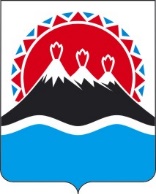 РЕГИОНАЛЬНАЯ СЛУЖБА ПО ТАРИФАМ И ЦЕНАМ КАМЧАТСКОГО КРАЯПРОЕКТ ПОСТАНОВЛЕНИЯг. Петропавловск-КамчатскийВ соответствии с Федеральным законом от 07.12.2011 № 416-ФЗ «О водо-снабжении и водоотведении», постановлением Правительства Российской Федерации от 13.05.2013 № 406 «О государственном регулировании тарифов в сфере водоснабжения и водоотведения», приказом ФСТ России от 27.12.2013 № 1746-э «Об утверждении Методических указаний по расчету регулируемых тарифов в сфере водоснабжения и водоотведения», Законом Камчатского края от 26.11.2021 № 5 «О краевом бюджете на 2022 год и на плановый период 2023 и 2024 годов», постановлением Правительства Камчатского края от 19.12.2008 № 424-П «Об утверждении Положения о Региональной службе по тарифам и ценам Камчатского края», протоколом Правления Региональной службы по тарифам и ценам Камчатского края от хх.12.2021 № хх и на основании обращения КГУП «Камчатский водоканал» от 26.04.2021 № 21-05145/03-02 (вх. от 27.04.2021 № 90/1378)  ПОСТАНОВЛЯЮ:1. Внести в приложения 1, 3, к постановлению Региональной службы по тарифам и ценам Камчатского края от 18.12.2020 № 382 «Об утверждении тарифов на водоотведение КГУП «Камчатский водоканал» потребителям Новоавачинского сельского поселения Елизовского муниципального района на 2021 - 2025 годы» изменения, изложив их в редакции согласно приложениям 1-2 к настоящему постановлению.2. Настоящее постановление вступает в силу через десять дней после дня его официального опубликования.Приложение 1к постановлению Региональной службыпо тарифам и ценам Камчатского края от хх.хх.2021 № ххх «Приложение 1к постановлению Региональной службы по тарифам и ценам Камчатского краяот 18.12.2020 № 382Производственная программа КГУП «Камчатский водоканал» в сфере водоотведения в Новоавачинском сельском поселении Елизовского муниципального района на 2021 - 2025 годыРаздел 1. Паспорт производственной программы Раздел 2. Планируемый объем принимаемых сточных водРаздел 3. Перечень плановых мероприятий по повышению эффективности деятельности организации коммунального комплекса Раздел 4. Объем финансовых потребностей, необходимых для реализации производственной 
программы в сфере водоотведенияРаздел 5. График реализации мероприятий производственной программы в сфере 
водоотведенияРаздел 6. Плановые показатели надежности, качества и энергетической эффективности объектов водоотведенияПриложение 1к постановлению Региональной службыпо тарифам и ценам Камчатского края от хх.хх.2021 № хххПриложение 3к постановлению Региональной службыпо тарифам и ценам Камчатского края от 18.12.2020 № 382Тарифы на водоотведение КГУП «Камчатский водоканал» потребителям Новоавачинского сельского поселения Елизовского муниципального района на 2021 - 2025 годы Экономически обоснованные тарифы потребителям (кроме населения и исполнителей коммунальных услуг для населения) (без НДС)Экономически обоснованные тарифы для населения и исполнителей коммунальных услуг для населения (с НДС)    3. Льготные тарифы для населения и исполнителей коммунальных услуг для населения (с НДС)[Дата регистрации]№[Номер документа]О внесении изменений в постановление Региональной службы по тарифам и ценам Камчатского края от 18.12.2020 № 382 «Об утверждении тарифов на водоотведение КГУП «Камчатский водоканал» потребителям Новоавачинского сельского поселения Елизовского муниципального района на 2021 - 2025 годы»Временно исполняющий обязанности руководителя[горизонтальный штамп подписи 1]В.А. Губинский№ п/пРегулируемая организация, в отношении которой разработана производственная программаУполномоченный орган, утверждающий производственную программуПериод реализации производственной программы1.Наименование полное / сокращенноеКраевое государственное унитарное предприятие "Камчатский водоканал" / КГУП " Камчатский водоканал "Региональная служба по тарифам и ценам Камчатского края2021-2025 годы2. Юридический адрес/фактический адрес пр. Циолковского, 3/1,  г. Петропавловск-Камчатский, Камчатский край, 683009 Ленинградская ул., 118, г.Петропавловск-Камчатский, 6830032021-2025 годы№  
п/пПоказатели           
производственной программыЕд.     
изм.2021 год2022 год2023 год2024 год2025 год№  
п/пПоказатели           
производственной программыЕд.     
изм.2021 год123456781. Объем реализации, в том числе по потребителям:                  тыс. м3120,034119,975119,975119,975119,9751.1- населению                  тыс. м3112,404112,292112,292112,292112,2921.2- бюджетным потребителям     тыс. м34,0454,0454,0454,0454,0451.3- прочим потребителям        тыс. м33,5853,6383,6383,6383,638№  
п/пНаименование 
мероприятияСрок реализации мероприятийФинансовые  
потребности 
на реализацию
мероприятий, 
тыс. руб.Ожидаемый эффектОжидаемый эффект№  
п/пНаименование 
мероприятияСрок реализации мероприятийФинансовые  
потребности 
на реализацию
мероприятий, 
тыс. руб.наименование 
показателятыс. руб./%123456Мероприятия1. Ремонт и техническое обслуживание объектов централизованных систем водоотведения либо объектов, входящих в состав таких систем2021 год105,09Обеспечение бесперебойной работы объектов водоотведения, качественного предоставления услугОбеспечение бесперебойной работы объектов водоотведения, качественного предоставления услуг1. Ремонт и техническое обслуживание объектов централизованных систем водоотведения либо объектов, входящих в состав таких систем2022 год108,51Обеспечение бесперебойной работы объектов водоотведения, качественного предоставления услугОбеспечение бесперебойной работы объектов водоотведения, качественного предоставления услуг1. Ремонт и техническое обслуживание объектов централизованных систем водоотведения либо объектов, входящих в состав таких систем2023 год111,72Обеспечение бесперебойной работы объектов водоотведения, качественного предоставления услугОбеспечение бесперебойной работы объектов водоотведения, качественного предоставления услуг1. Ремонт и техническое обслуживание объектов централизованных систем водоотведения либо объектов, входящих в состав таких систем2024 год115,03Обеспечение бесперебойной работы объектов водоотведения, качественного предоставления услугОбеспечение бесперебойной работы объектов водоотведения, качественного предоставления услуг1. Ремонт и техническое обслуживание объектов централизованных систем водоотведения либо объектов, входящих в состав таких систем2025 год118,44Обеспечение бесперебойной работы объектов водоотведения, качественного предоставления услугОбеспечение бесперебойной работы объектов водоотведения, качественного предоставления услугИтого:        558,79Обеспечение бесперебойной работы объектов водоотведения, качественного предоставления услугОбеспечение бесперебойной работы объектов водоотведения, качественного предоставления услуг№  
п/пПоказателиГодтыс. руб.12341.Необходимая валовая выручка20212119,212.Необходимая валовая выручка20222238,423.Необходимая валовая выручка20232381,974.Необходимая валовая выручка20242430,105.Необходимая валовая выручка20252464,68№п/пНаименование мероприятияГодСрок выполнения мероприятий производственной программы (тыс. руб.)Срок выполнения мероприятий производственной программы (тыс. руб.)Срок выполнения мероприятий производственной программы (тыс. руб.)Срок выполнения мероприятий производственной программы (тыс. руб.)Срок выполнения мероприятий производственной программы (тыс. руб.)Срок выполнения мероприятий производственной программы (тыс. руб.)№п/пНаименование мероприятияГод1 квартал2 квартал2 квартал3 квартал3 квартал4 квартал.1234566771.Ремонтные расходы и расходы на техническое обслуживание объектов централизованных систем водоотведения либо объектов, входящих в состав таких систем202126,2726,2726,2826,2826,2726,271.Ремонтные расходы и расходы на техническое обслуживание объектов централизованных систем водоотведения либо объектов, входящих в состав таких систем202227,1227,1527,1227,1227,1227,121.Ремонтные расходы и расходы на техническое обслуживание объектов централизованных систем водоотведения либо объектов, входящих в состав таких систем202327,9327,9327,9327,9327,9327,931.Ремонтные расходы и расходы на техническое обслуживание объектов централизованных систем водоотведения либо объектов, входящих в состав таких систем202428,7528,7828,7528,7528,7528,751.Ремонтные расходы и расходы на техническое обслуживание объектов централизованных систем водоотведения либо объектов, входящих в состав таких систем202529,6129,6129,6129,6129,6129,61№  
п/пНаименование показателяЕд. изм.2021 год2022 год2023 год2024 год2025 год123456781.Показатели надежности и бесперебойности водоотведенияПоказатели надежности и бесперебойности водоотведенияПоказатели надежности и бесперебойности водоотведенияПоказатели надежности и бесперебойности водоотведенияПоказатели надежности и бесперебойности водоотведения1.1.Удельное количество аварий и засоров в расчете на протяженность канализационной сети в годед./км 000002.Показатели качества очистки сточных водПоказатели качества очистки сточных водПоказатели качества очистки сточных водПоказатели качества очистки сточных водПоказатели качества очистки сточных вод2.1.Доля сточных вод, не подвергающихся очистке, в общем объеме сточных вод, сбрасываемых в централизованные общесплавные или бытовые системы водоотведения%2.2.Доля поверхностных сточных вод, не подвергающихся очистке, в общем объеме поверхностных сточных вод, принимаемых в централизованную ливневую систему водоотведения%2.3.Доля проб сточных вод, не соответствующих установленным нормативам допустимых сбросов, лимитам на сбросы, рассчитанная применительно к видам централизованных систем водоотведения раздельно для централизованной общесплавной (бытовой) и централизованной ливневой систем водоотведения%3.Показатели энергетической эффективностиПоказатели энергетической эффективностиПоказатели энергетической эффективностиПоказатели энергетической эффективностиПоказатели энергетической эффективности3.1.Удельный расход электрической энергии, потребляемой в технологическом процессе очистки сточных вод, на единицу объема очищаемых сточных водкВт*ч/куб. м-----3.2.Удельный расход электрической энергии, потребляемой в технологическом процессе транспортировки сточных вод, на единицу объема транспортируемых сточных водкВт*ч/куб. м-----№ п/пНаименование 
регулируемой 
организацииГод (период) Тарифы на водоотведение, руб./куб.м1.КГУП «Камчатский водоканал»01.01.2021-30.06.202117,511.КГУП «Камчатский водоканал»01.07.2021-31.12.202117,822.КГУП «Камчатский водоканал»01.01.2022-30.06.202217,822.КГУП «Камчатский водоканал»01.07.2022-31.12.202219,603.КГУП «Камчатский водоканал»01.01.2023-30.06.202319,603.КГУП «Камчатский водоканал»01.07.2023-31.12.202320,144.КГУП «Камчатский водоканал»01.01.2024-30.06.202420,144.КГУП «Камчатский водоканал»01.07.2024-31.12.202420,385.КГУП «Камчатский водоканал»01.01.2025-30.06.202520,385.КГУП «Камчатский водоканал»01.07.2025-31.12.202520,73№ п/пНаименование 
регулируемой 
организацииГод (период) Тарифы на водоотведение, руб./куб.м1.КГУП «Камчатский водоканал»»01.01.2021-30.06.202121,011.КГУП «Камчатский водоканал»»01.07.2021-31.12.202121,382.КГУП «Камчатский водоканал»»01.01.2022-30.06.202221,382.КГУП «Камчатский водоканал»»01.07.2022-31.12.202223,523.КГУП «Камчатский водоканал»»01.01.2023-30.06.202323,523.КГУП «Камчатский водоканал»»01.07.2023-31.12.202324,164.КГУП «Камчатский водоканал»»01.01.2024-30.06.202424,164.КГУП «Камчатский водоканал»»01.07.2024-31.12.202424,455.КГУП «Камчатский водоканал»»01.01.2025-30.06.202524,455.КГУП «Камчатский водоканал»»01.07.2025-31.12.202524,87№ п/пНаименование 
регулируемой 
организацииГод (период) Тарифы на водоотведение, руб./куб.м1.КГУП «Камчатский водоканал»01.01.2021-30.06.202115,351.КГУП «Камчатский водоканал»01.07.2021-31.12.202115,352.КГУП «Камчатский водоканал»01.01.2022-30.06.202215,352.КГУП «Камчатский водоканал»01.07.2022-31.12.202215,35